Практико-ориентированное заданиеПодойдите к стенду «Мы тоже приматы!»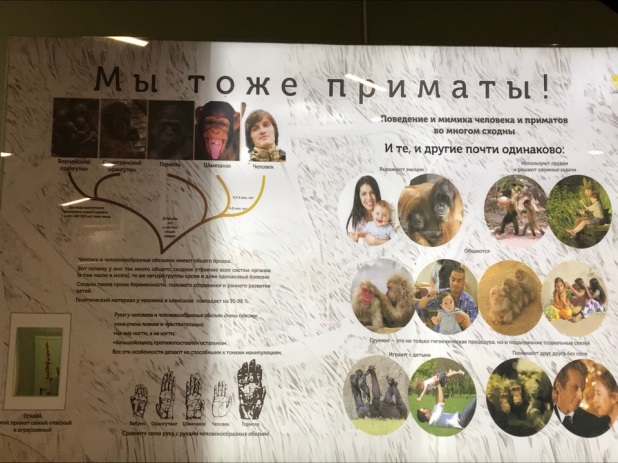 Найдите, к какому отряду относится человек. Поставьте знак √. (Верный ответ выделен жирным шрифтом.)Хищные.Грызуны.Приматы.Сумчатые.Найдите, чем похожи человек и человекообразная обезьяна. Поставьте знак √. (Верные ответы выделены жирным шрифтом.)Сходное строение всех систем органов.Наличие речи.Используют орудия и решают сложные задачи.Играют с детьми.Могут анализировать свои действия и поступки.Одинаковые болезни.Что нового вы узнали из сегодняшних уроков? Запишите. (Свободные ответы.)__________________________________________________________________________________________________________________________________________________________________________________________________________________________________________________________________________________________________________________________________________________________________________________________